3.3 Solving Systems of Linear Inequalities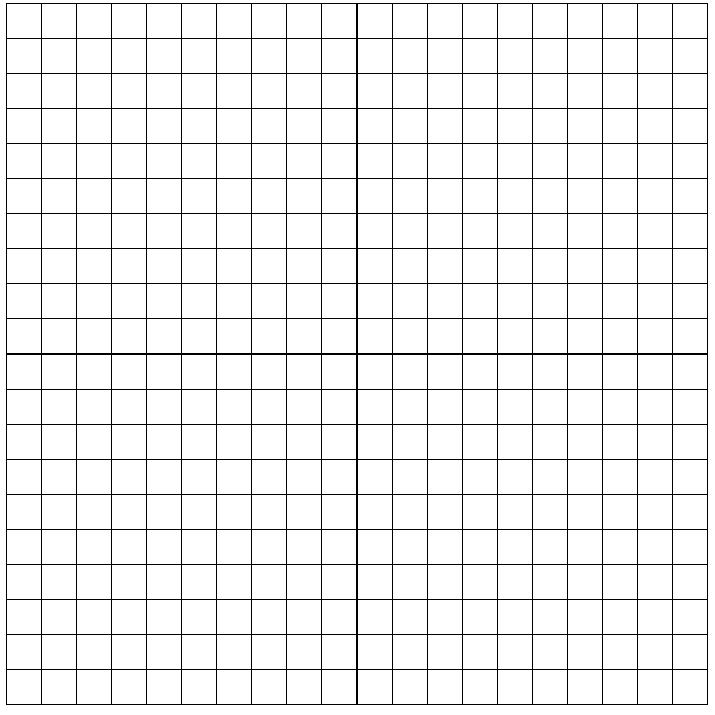 y > 2x – 7 -4x – 4y ≥ -12